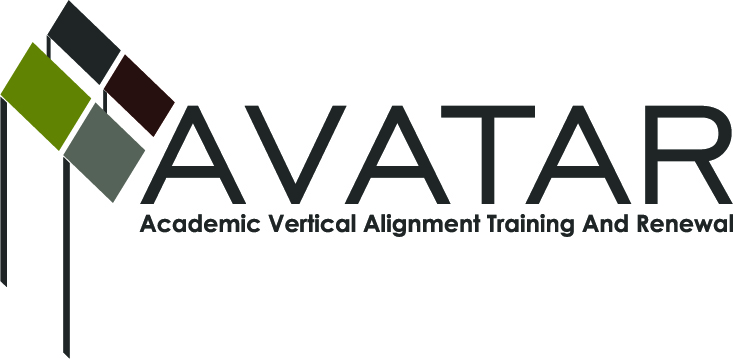 AVATAR Partnership Region: _____15_____________Meeting/Session Documentation FormForm should be completed after each meeting and given to the Regional AVATAR Coordinator/FacilitatorAgenda Format Key:  P = Presentation, F = Feedback, D = Decision-Making, W = Work Group, O = Other, with explanationAVATAR Meeting MinutesMeeting Participant ListMeeting:Meeting:Meeting Purpose:Meeting Purpose:Work on course packetWork on course packetWork on course packetWork on course packetWork on course packetWork on course packetWork on course packetDate:Date:3/21/133/21/13Start Time:Start Time:4:00End Time:6:00Meeting Coordinator/ Facilitator:Meeting Coordinator/ Facilitator:Laurence MusgroveLaurence MusgroveLocation:Location:Location:Region 15 ESCRegion 15 ESCMeeting Recorder:Meeting Recorder:Karan DuweKaran DuweMeeting Timekeeper:Meeting Timekeeper:Meeting Timekeeper:Laurence MusgroveLaurence MusgroveTimeTopicTopicFormatFormatDiscussion LeaderDiscussion LeaderDesired OutcomeDesired Outcome4:00Review prerequisitesReview prerequisitesFFLaurence MusgroveLaurence MusgroveDiscussion and changesDiscussion and changes4:30Review expectations Review expectations FFLaurence MusgroveLaurence MusgroveDiscussion and changesDiscussion and changes5:00Explore possibilities for graphic imageryExplore possibilities for graphic imageryDDLaurence MusgroveLaurence MusgroveTalking points for clearing communicationTalking points for clearing communicationAction ItemPerson ResponsibleDue DateClarification and editing of documentsJoe EricksonLaura Behrens4/4/13Exploration of graphic imageryLaurence Musgrove4/4/13NotesNotesNotesNameTitleOrganization/InstitutionKaran DuweESC 15Jean HaseTeacherSAISDNancy TreadwellInstructorHoward CollegeJoe EricksonTeacherASULaurence MusgroveTeacherASUClaudia BecerraTeacherSAISDMegan GriggTeacherWall HSShanna SaveranceTeacherWall HSMarie PuckittTeacherHoward CollegeLaura BehrensTeacherASUDeanna WatkinsTeacherLakeview HS SAISD